PB. h REQUISITOS PARA TAXI-REMIS Y VEHICULOS DE EMERGENCIA>  HOSPITALES:BELLA VISTA: CENTRO MATERNO INFANTIL Nº1- AVDA. MATTALDI 1057CENTRO “LOMAS DE MARILO” B.MARILO – E/LAMARCA Y MORENOSAN MIGUEL:DR. RAUL LACARDE – PTE. PERON 2353SAN MIGUEL OESTE:CENTRO DE SALUD B. MITRE – CHARLONE 4553JOSE C. PAZ:DR. DOMINGO MERCANTE – MUÑOZ Y RUTA 197HAEDO:POSADAS – MARTINEZ DE HOZ Y MARCONIINSTITUTO DE CIRUGIA- AV. RIVADAVIA 15.000 (ESQUINA GUEMES)SAN MARTIN:DR. MARIANO CASTEX U HOSPITAL INTERZONAL – RUTA 8 Y D. POMBO               >  BOMBEROS:SAN MIGUEL: AV. PTE. PERON 1644SAN MIGUEL OESTE:  SARMIENTO E IRIGOIN                >  POLICIA:SAN MIGUEL: SECCIONAL PRIMERA – LEANDRO N. ALEM 1857BELLA VISTA: SECCIONAL SEGUNDA – AV. SAN MARTIN 1928SAN MIGUEL OESTE: SECCIONAL TERCERA – IRIGOIN 4480 E/ SARMIENTO Y EL ZONDA                >  REGISTRO CIVIL:SAN MIGUEL: AV. PTE. PERON E/LAS HERAS Y SGTO. CABRAL // AV. PTE. PERON 2321 HOSPITAL LARCADE (SALA DE MATERNIDAD)BELLA VISTA:SENADOR MORON Y MARMOL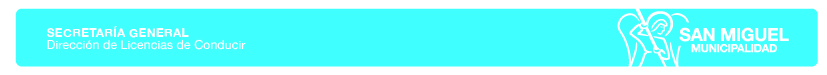 